Supplementary InformationTheoretical study on the morphology of cobalt nanoparticles modulated by alkali metal promoters Xiaobin Geng1), Hui Yang1,2,3), Wenping Guo1), Xiaotong Liu4,5), Tao Yang4,5),, and Jinjia Liu1,6),1) National Energy Center for Coal to Liquids, Synfuels China Co., Ltd, Beijing 101400, China2) State Key Laboratory of Coal Conversion, Institute of Coal Chemistry, Chinese Academy of Sciences, Taiyuan 030001, China3) University of Chinese Academy of Sciences, Beijing 100049, China4) Beijing Advanced Innovation Center for Materials Genome Engineering, Beijing Information Science and Technology University, Beijing 100101, China5) School of Computer, Beijing Information Science and Technology University, Beijing 100101, China6) College of Chemistry and Environmental Science, Inner Mongolia Key Laboratory of Green Catalysis, Inner Mongolia Normal University, Hohhot 010022, China Corresponding authors: Tao Yang        E-mail: ytyangmei@bistu.edu.cn;         Jinjia Liu           E-mail: liujj6636@163.comTable S1. The adsorption energy (Eads), the distance of Co and Na2O (dCo-Na2O), the surface energy (Esur) and the proportion of surface area (Ss) under lowest Na2O coverageTable S2. The adsorption energy (Eads), the distance of Co and K2O (dCo-K2O), the surface energy (Esur) and the proportion of surface area (Ss) under lowest K2O coverageTable S3. The adsorption energy (Eads), the surface energy (Esur) and the proportion of surface area (Ss) under different Na2O coverages on FCC-Co. (N is number of Na2O adsorbed on the surface)Table S4. The adsorption energy (Eads), the surface energy (Esur) and the proportion of surface area (Ss) under different K2O coverages on FCC-Co. (N is number of K2O adsorbed on the surface)Table S5. The adsorption energy (Eads), the surface energy (Esur) and the proportion of surface area (Ss) under different Na2O coverages on HCP-Co. (N is number of Na2O adsorbed on the surface) Table S6. The adsorption energy (Eads), the surface energy (Esur) and the proportion of surface area (Ss) under different K2O coverages on HCP-Co. (N is number of K2O adsorbed on the surface) 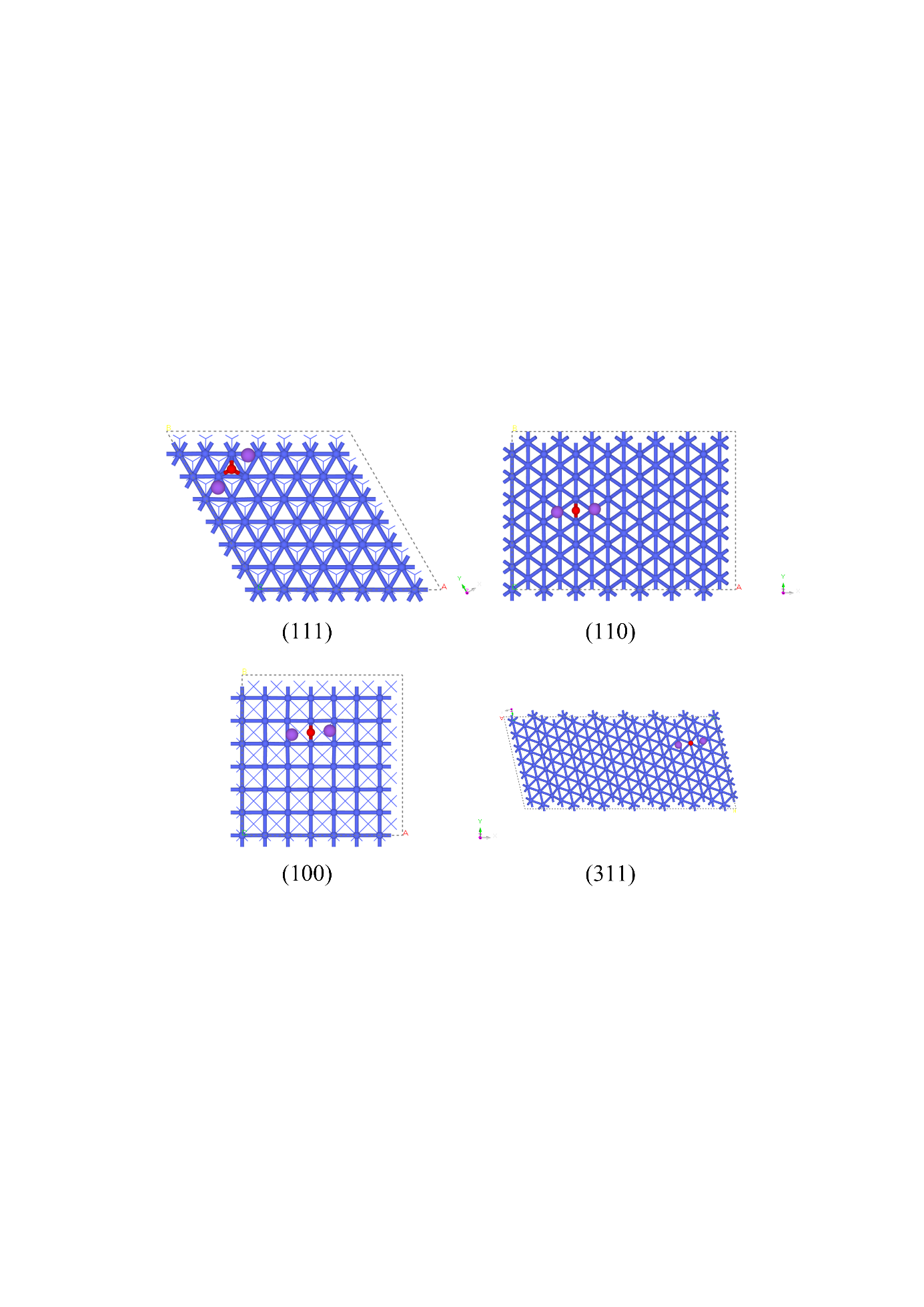 Fig. S1. The stable adsorption structure of one Na2O adsorbed on FCC-Co. (Purple is sodium, red is oxygen, blue is cobalt).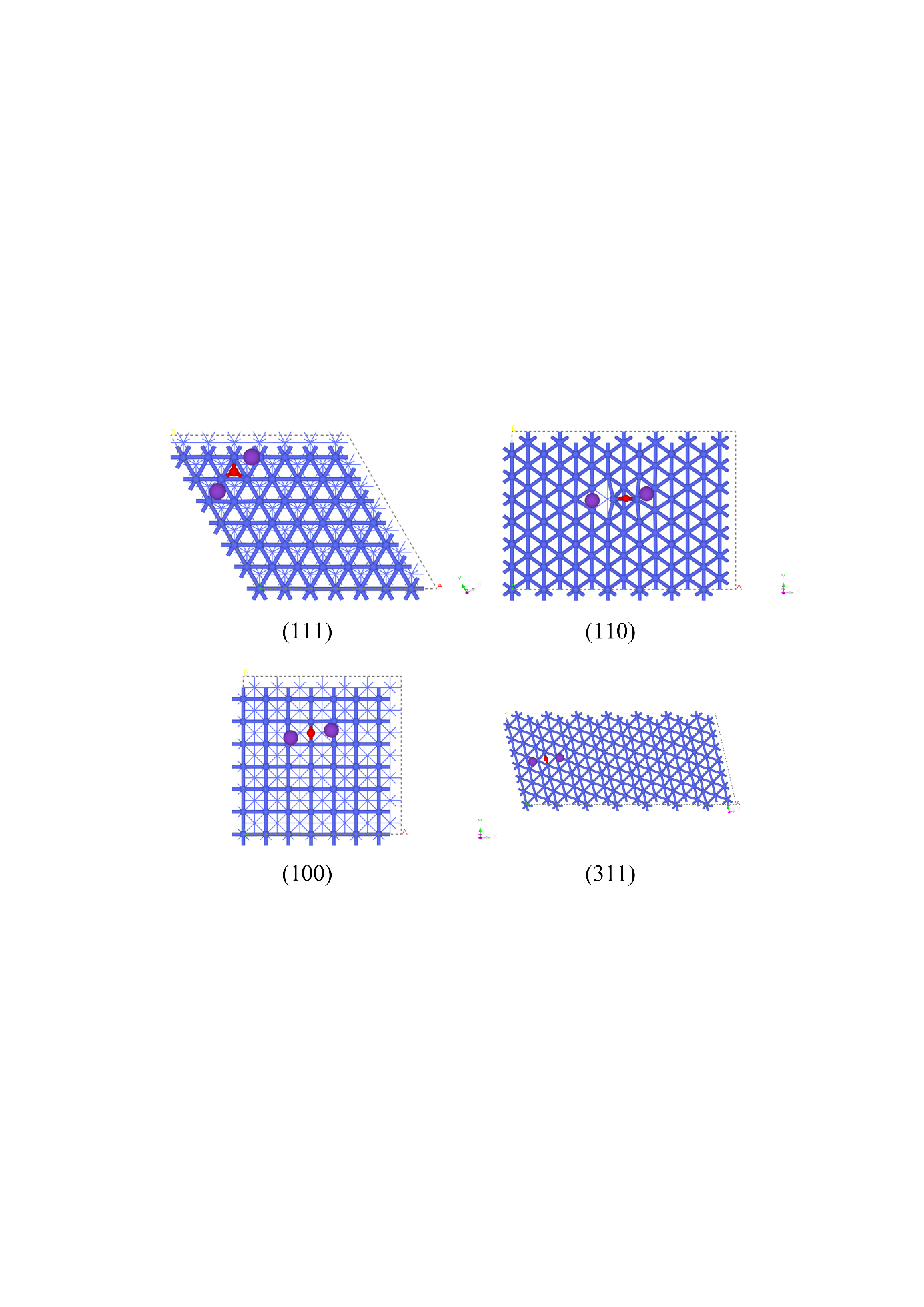 Fig. S2. The stable adsorption structure of one K2O adsorbed on FCC-Co. (Purple is potassium, red is oxygen, blue is cobalt).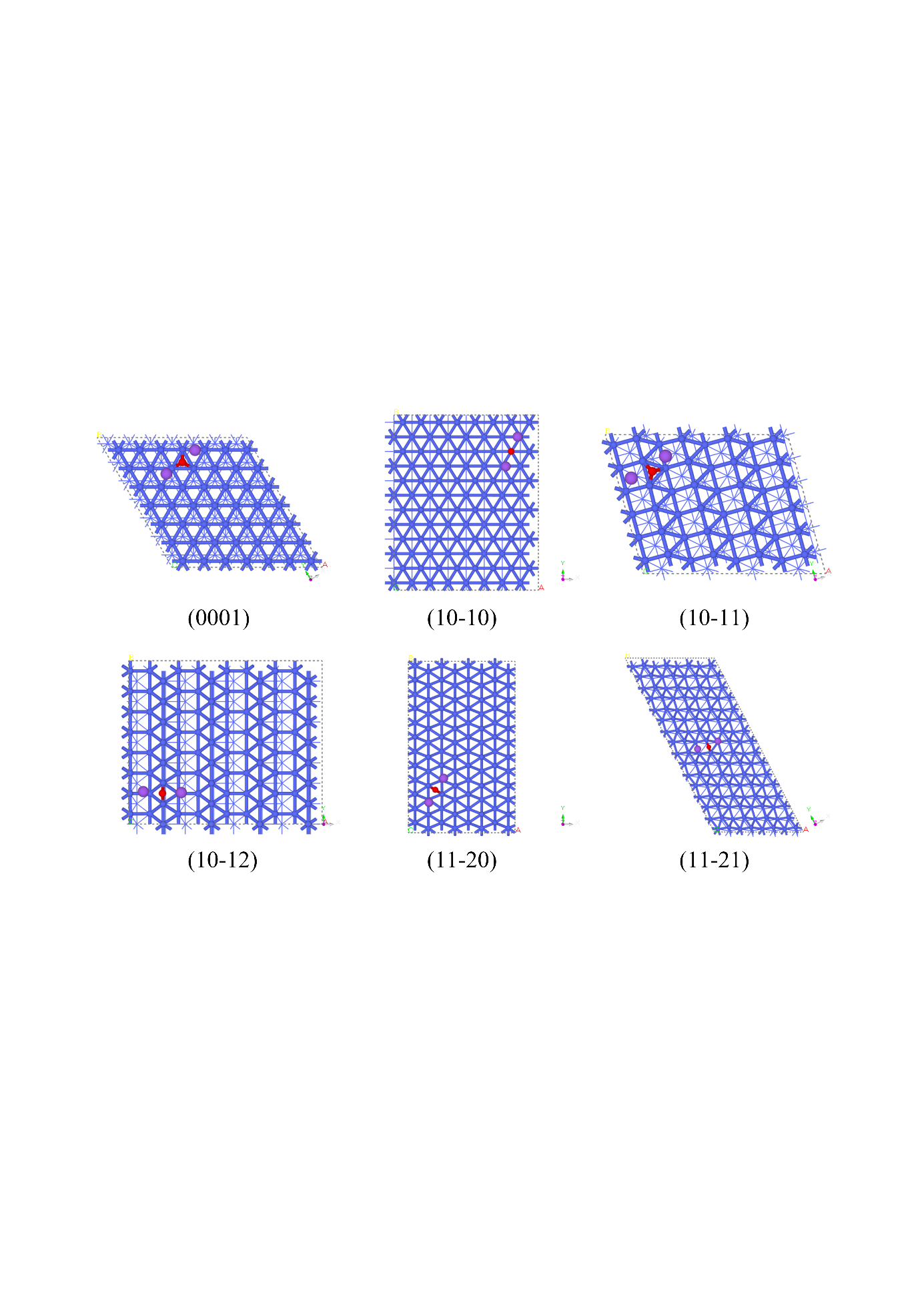 Fig. S3. The stable adsorption structure of one Na2O adsorbed on HCP-Co. (Purple is sodium, red is oxygen, blue is cobalt).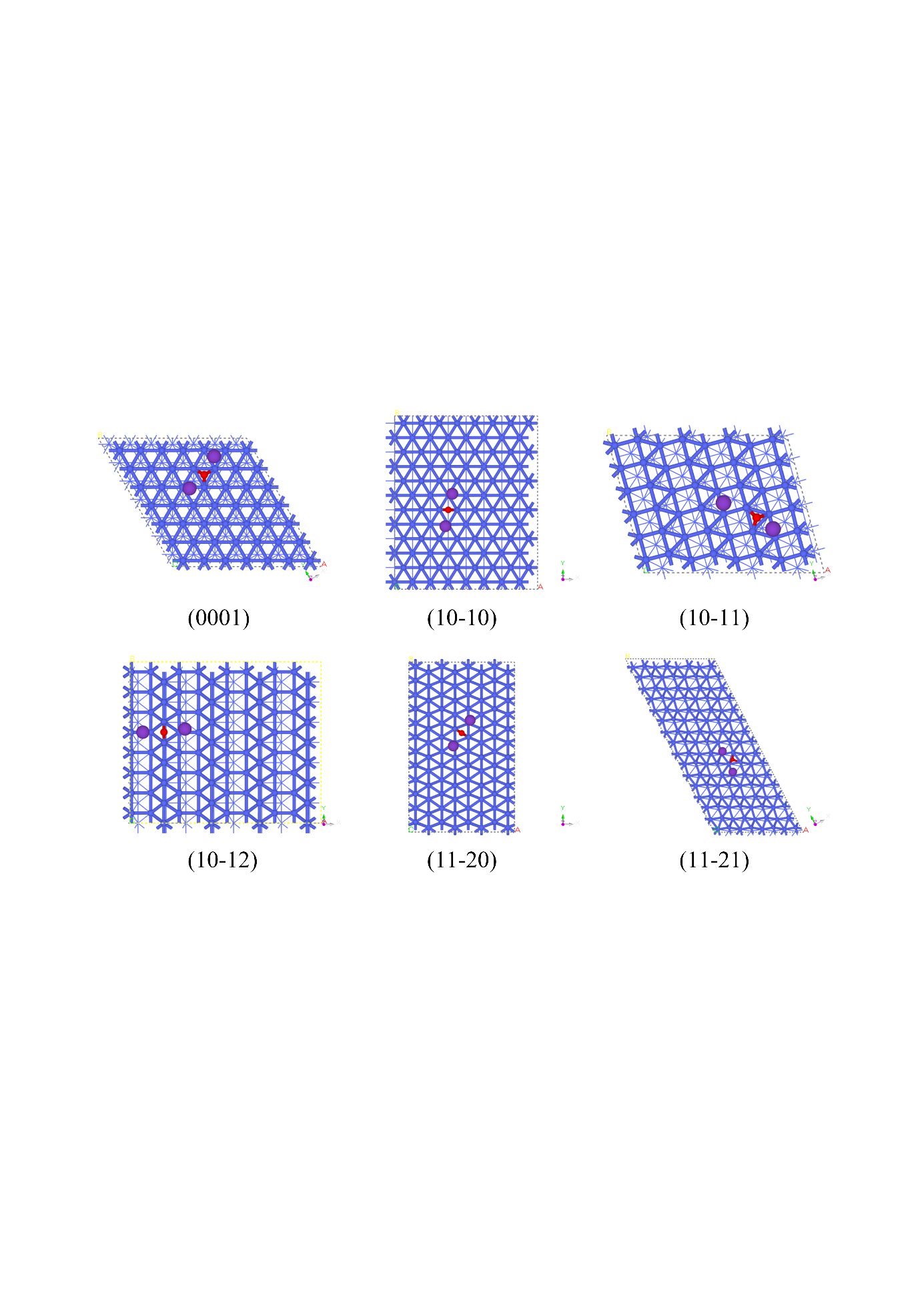 Fig. S4. The stable adsorption structure of one K2O adsorbed on HCP-Co. (Purple is potassium, red is oxygen, blue is cobalt).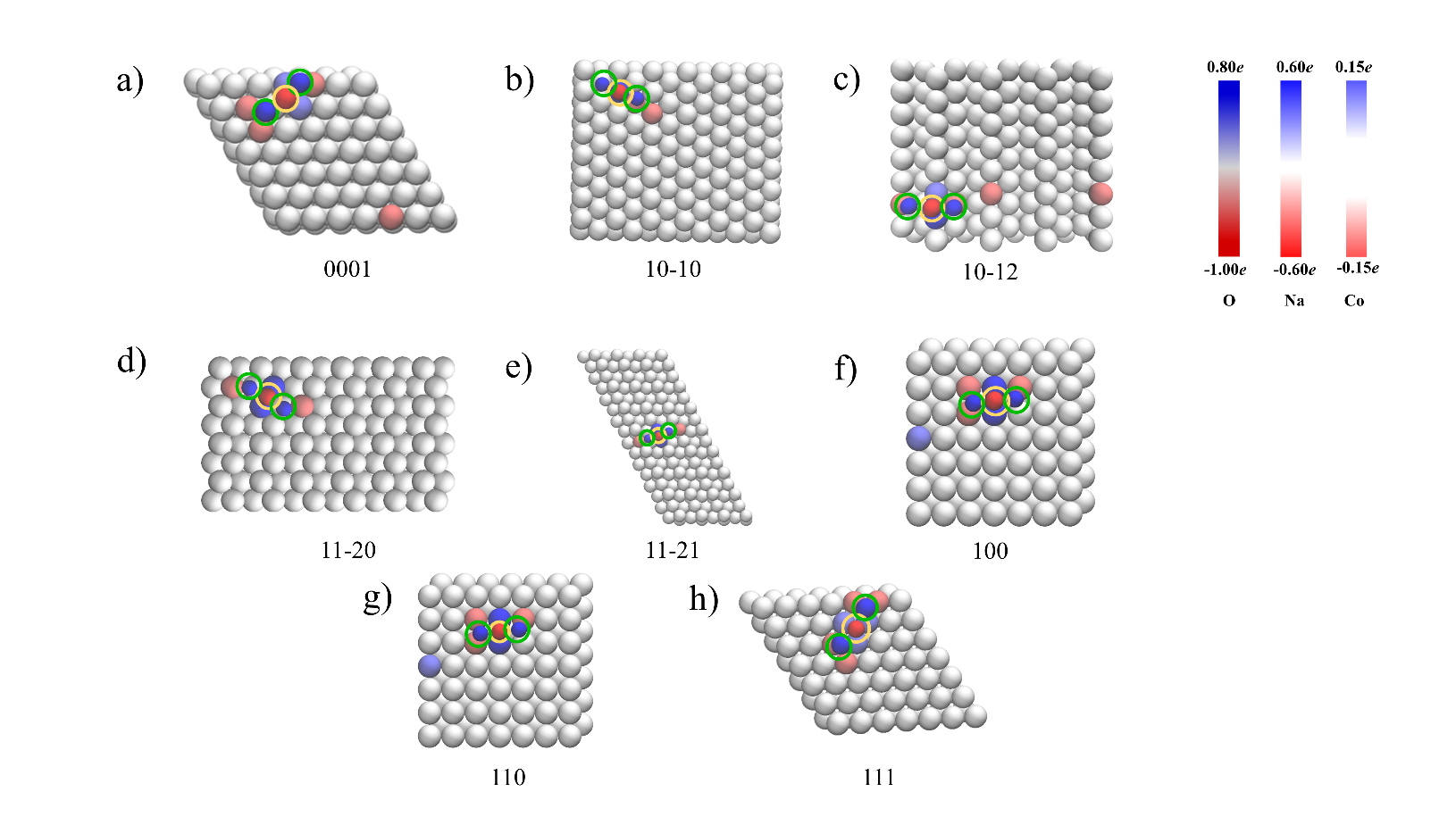 Fig. S5. Charge transfer analysis of (a) Na2O/Co(0001), (b) Na2O/Co(10-10), (c) Na2O/Co(10-12), (d) Na2O/Co(11-20), (e) Na2O/Co(11-21), (f) Na2O/Co(100), (g) Na2O/Co(110) and (h) Na2O/Co(111), the positive and negative values represents lost and gained electrons, respectively. (The yellow circle is O, the green circle is Na, the others are Co) (The positive and negative values represent lost and gained electrons).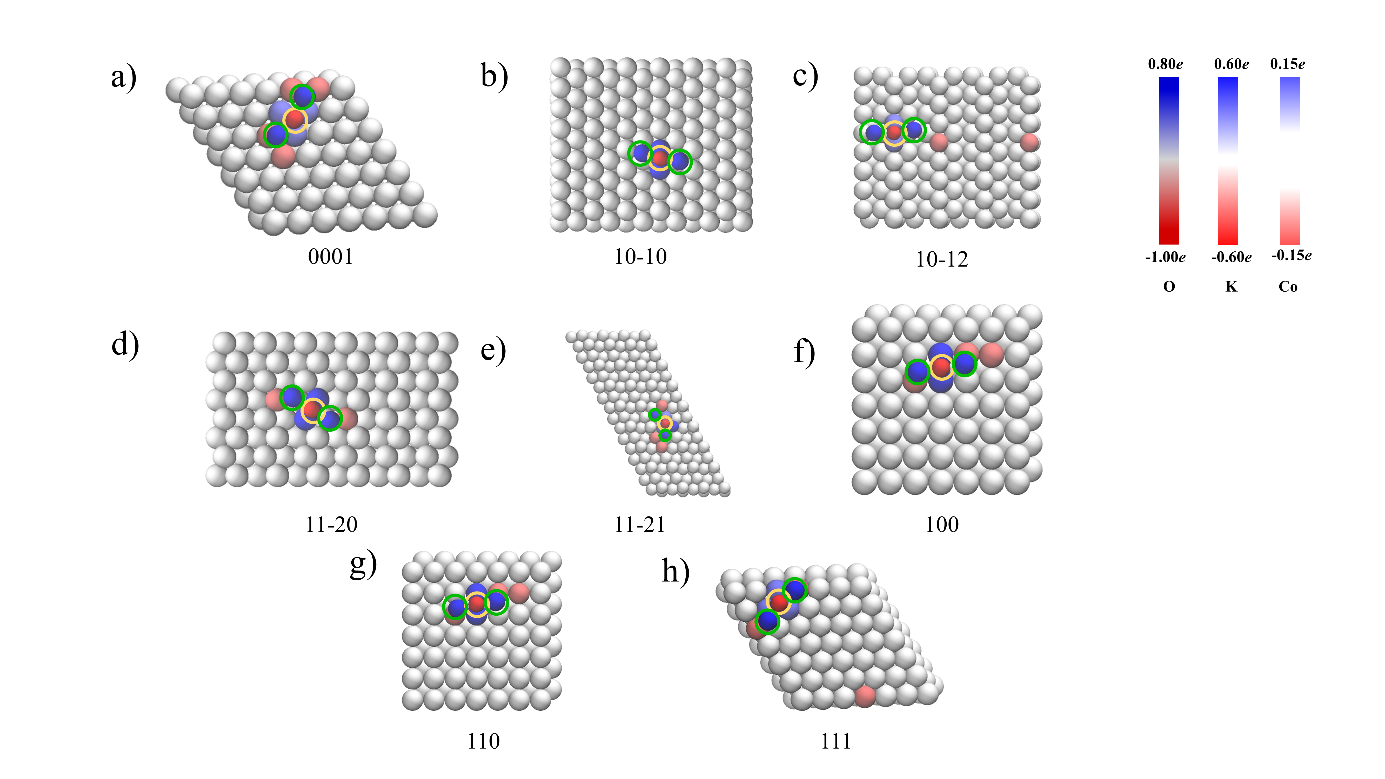 Fig. S6. Charge transfer analysis of (a) K2O/Co(0001), (b) K2O/Co(10-10), (c) K2O/Co(10-12), (d) K2O/Co(11-20), (e) K2O/Co(11-21), (f) K2O/Co(100), (g) K2O/Co(110) and (h) K2O/Co(111), the positive and negative values represents lost and gained electrons, respectively. (The yellow circle is O, the green circle is K, the others are Co) (The positive and negative values represent lost and gained electrons).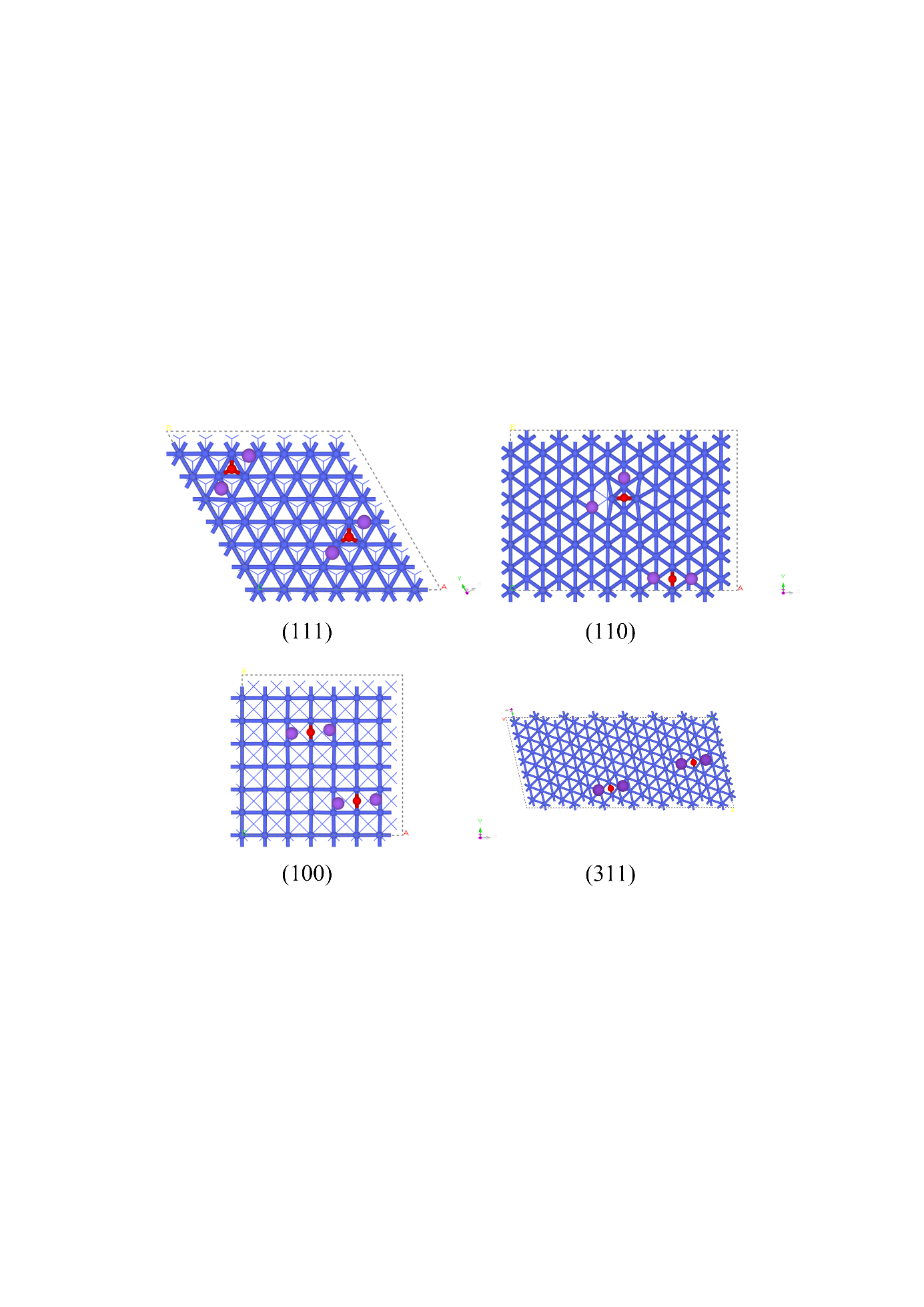 Fig. S7. The stable adsorption structure of two Na2O adsorbed on FCC-Co. (Purple is sodium, red is oxygen, blue is cobalt).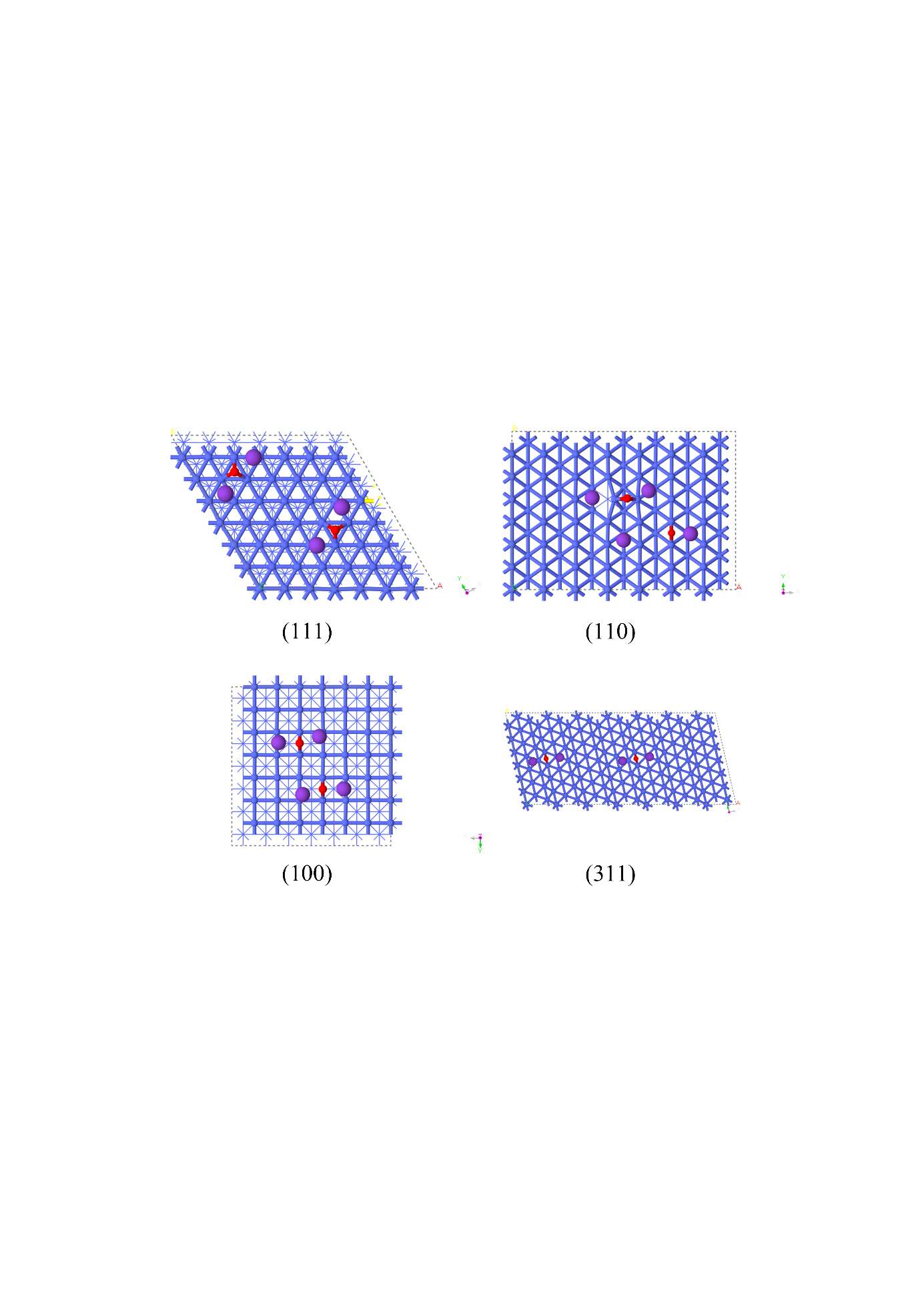 Fig. S8. The stable adsorption structure of two K2O adsorbed on FCC-Co. (Purple is potassium, red is oxygen, blue is cobalt).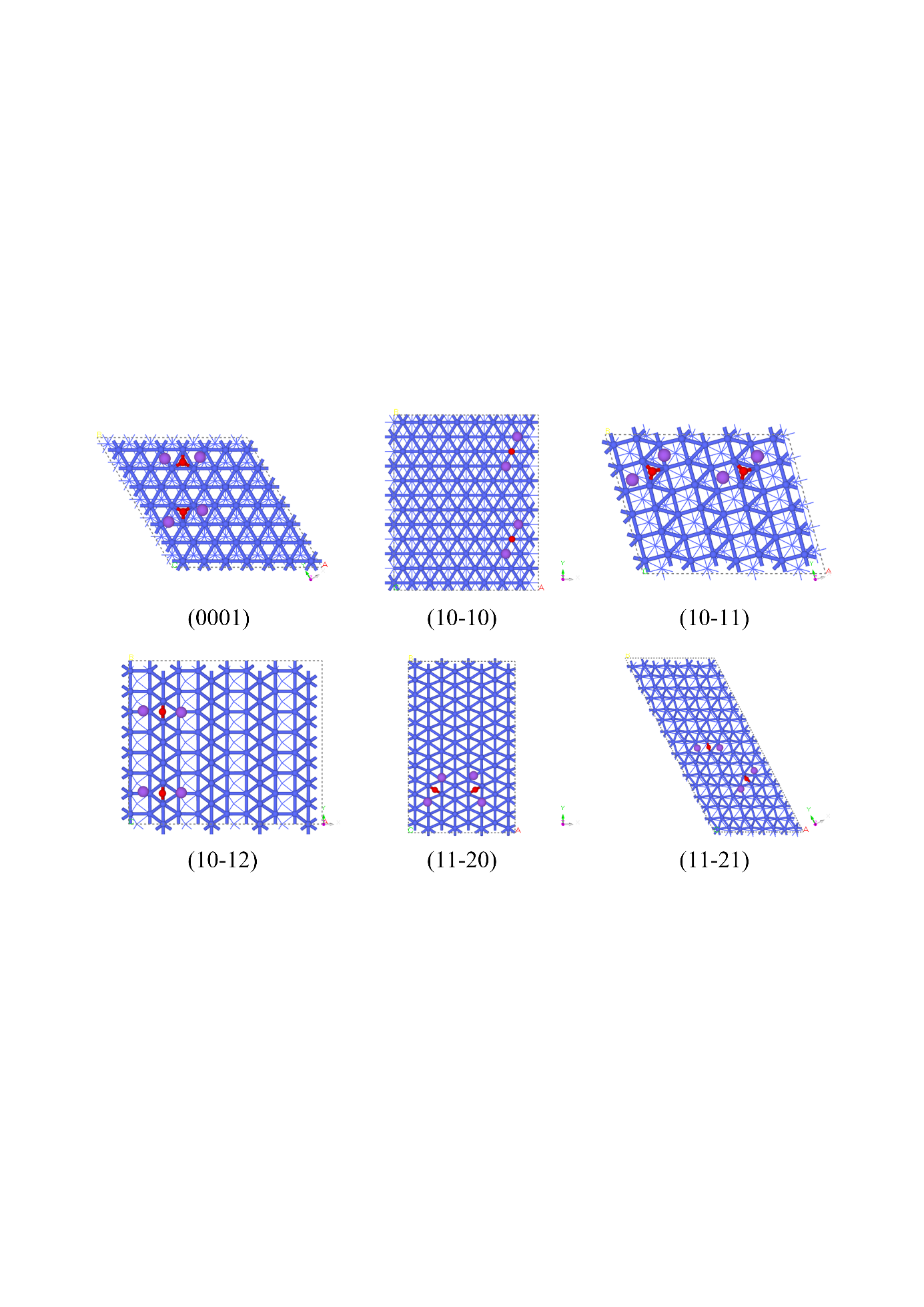 Fig. S9. The stable adsorption structure of two Na2O adsorbed on HCP-Co. (Purple is sodium, red is oxygen, blue is cobalt).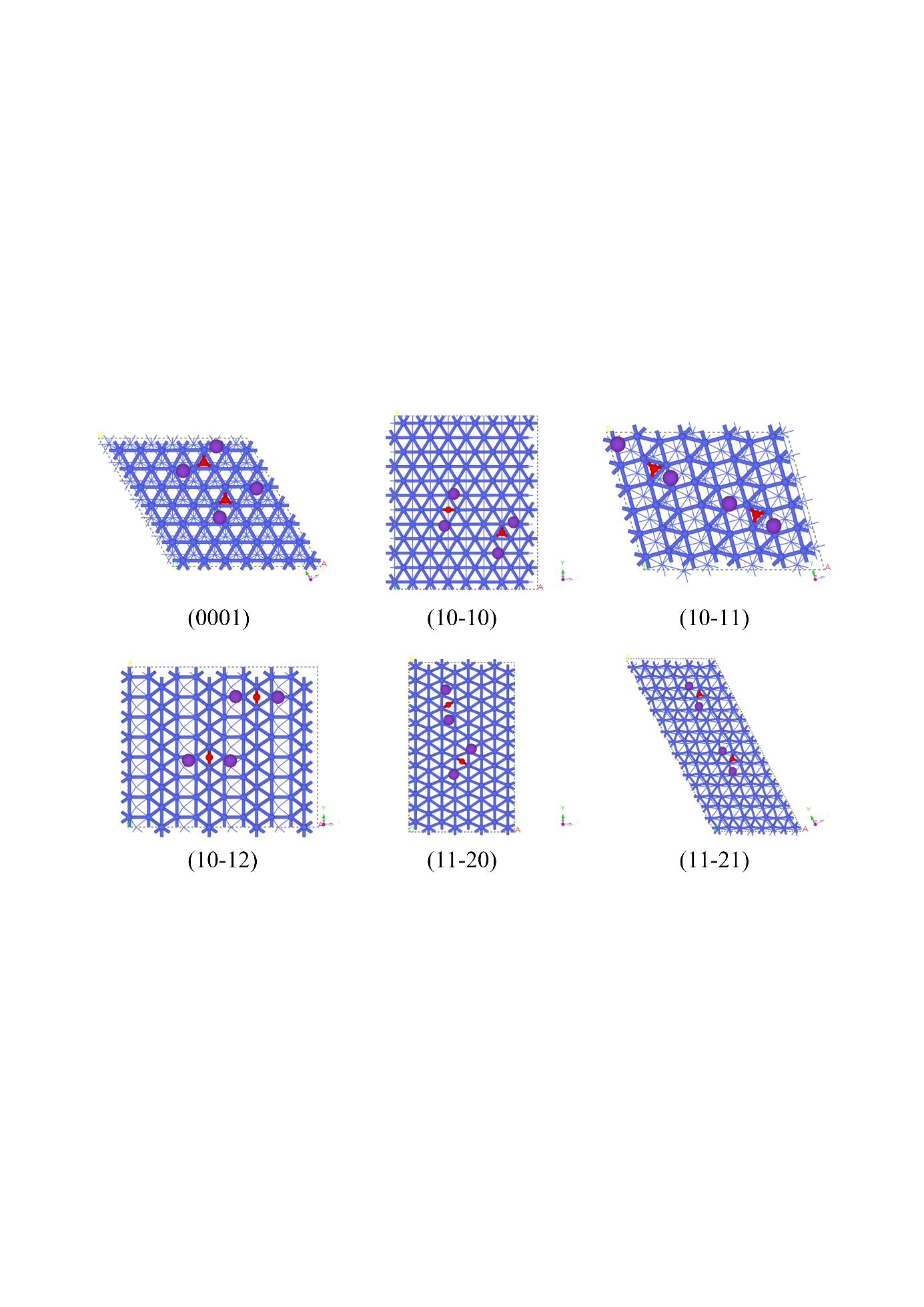 Fig. S10. The stable adsorption structure of two K2O adsorbed on HCP-Co. (Purple is potassium, red is oxygen, blue is cobalt).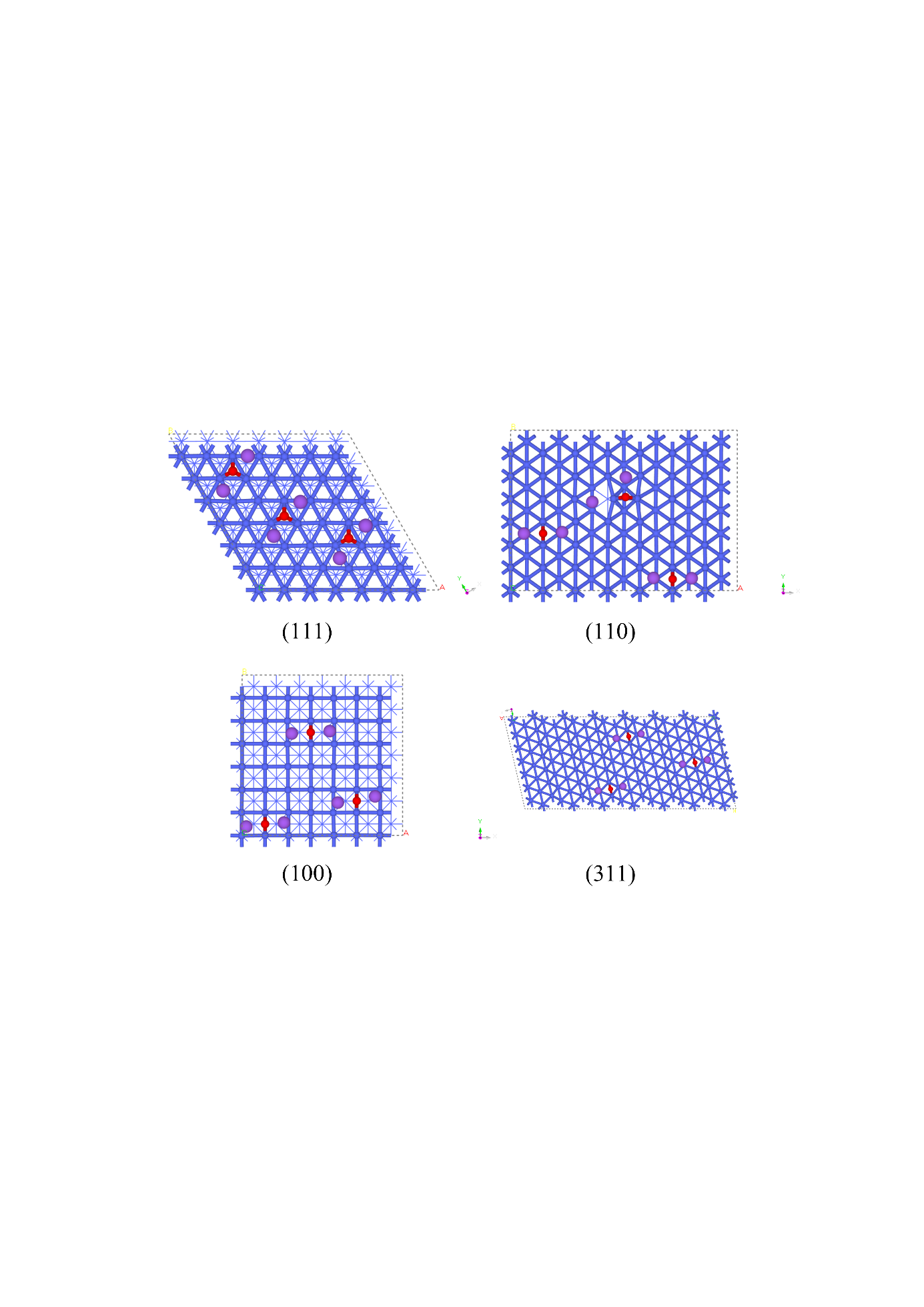 Fig. S11. The stable adsorption structure of three Na2O adsorbed on FCC-Co. (Purple is sodium, red is oxygen, blue is cobalt).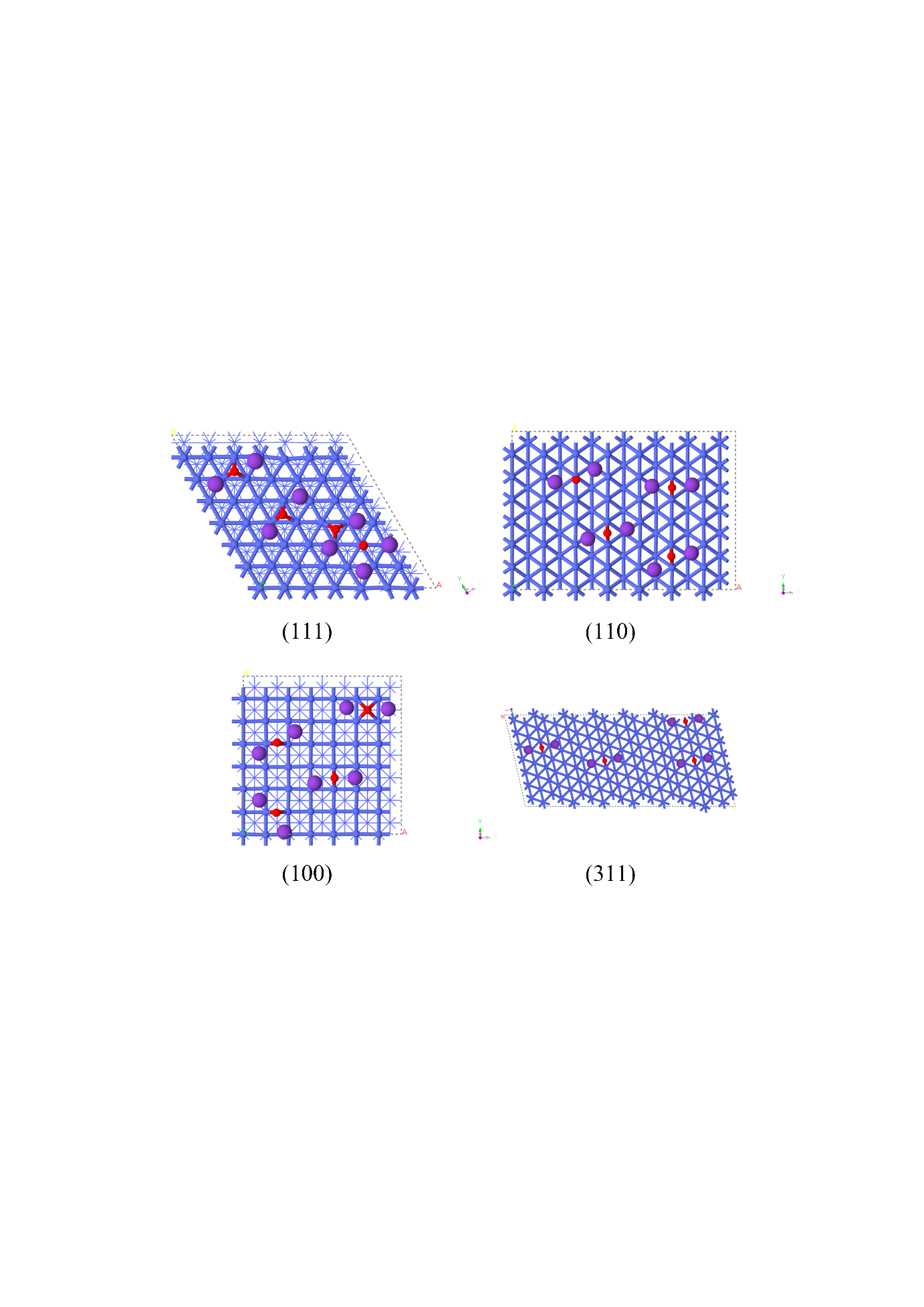 Fig. S12. The stable adsorption structure of three K2O adsorbed on FCC-Co. (Purple is potassium, red is oxygen, blue is cobalt).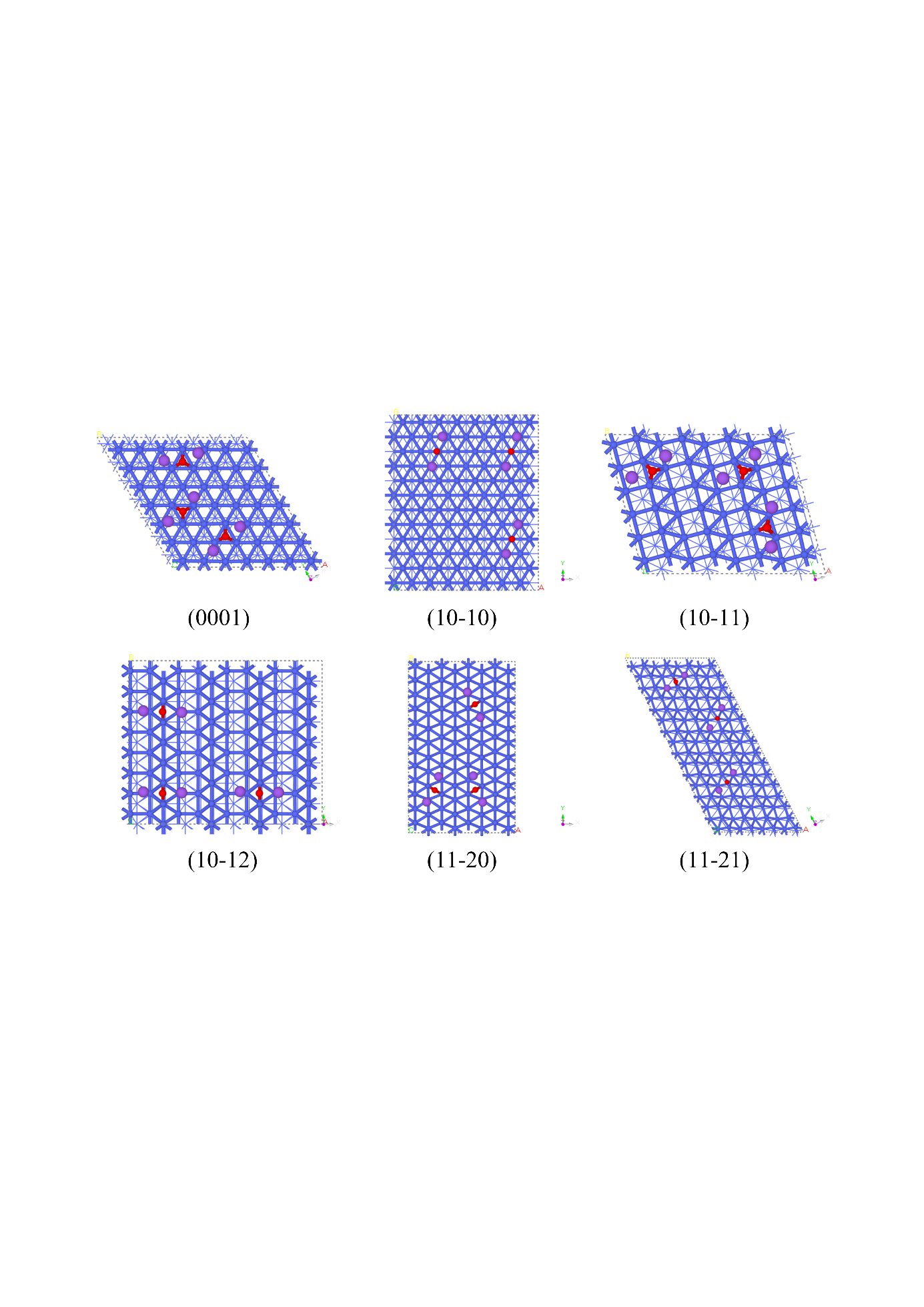 Fig. S13. The stable adsorption structure of three Na2O adsorbed on HCP-Co. (Purple is sodium, red is oxygen, blue is cobalt).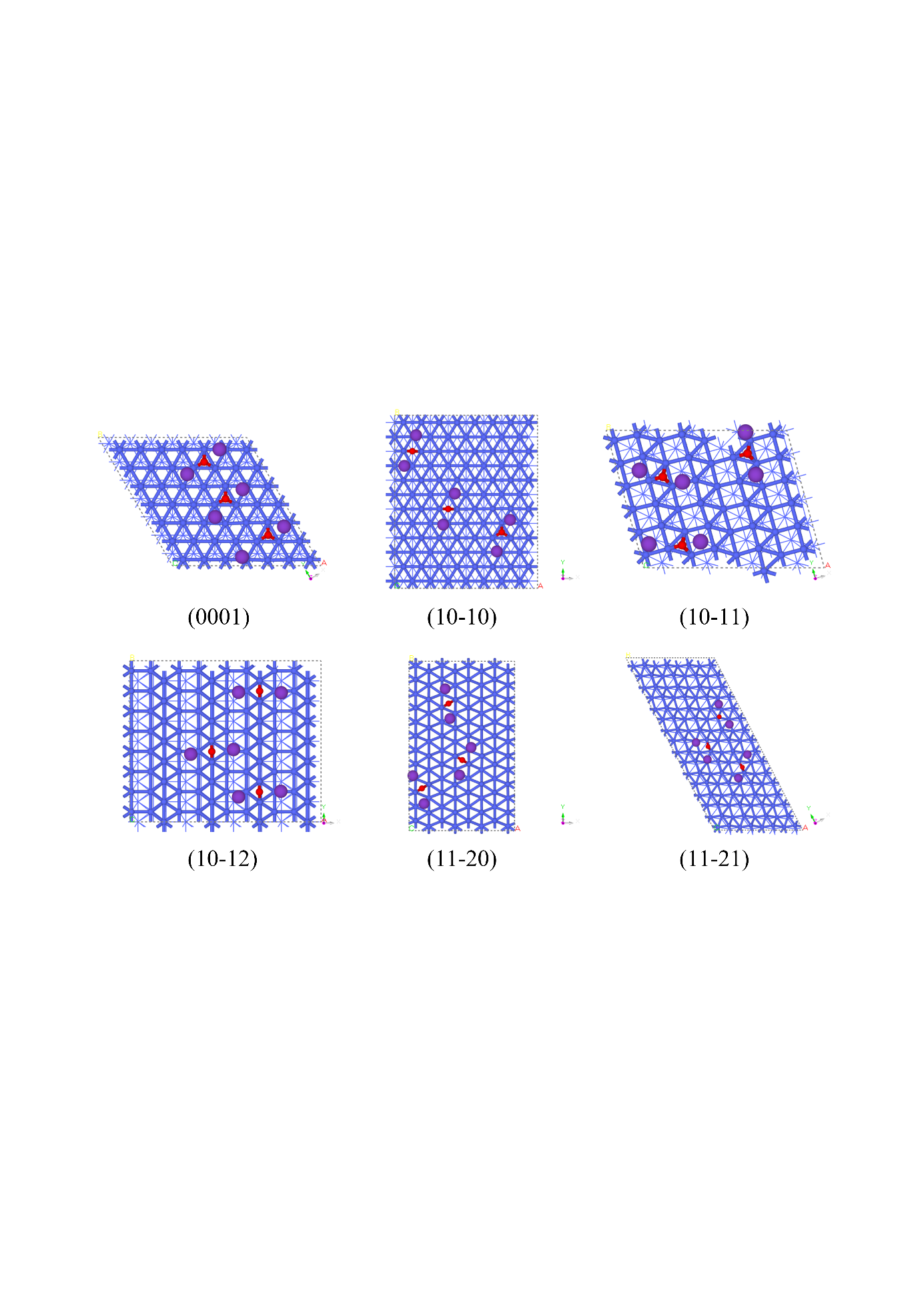 Fig. S14. The stable adsorption structure of three K2O adsorbed on HCP-Co. (Purple is potassium, red is oxygen, blue is cobalt).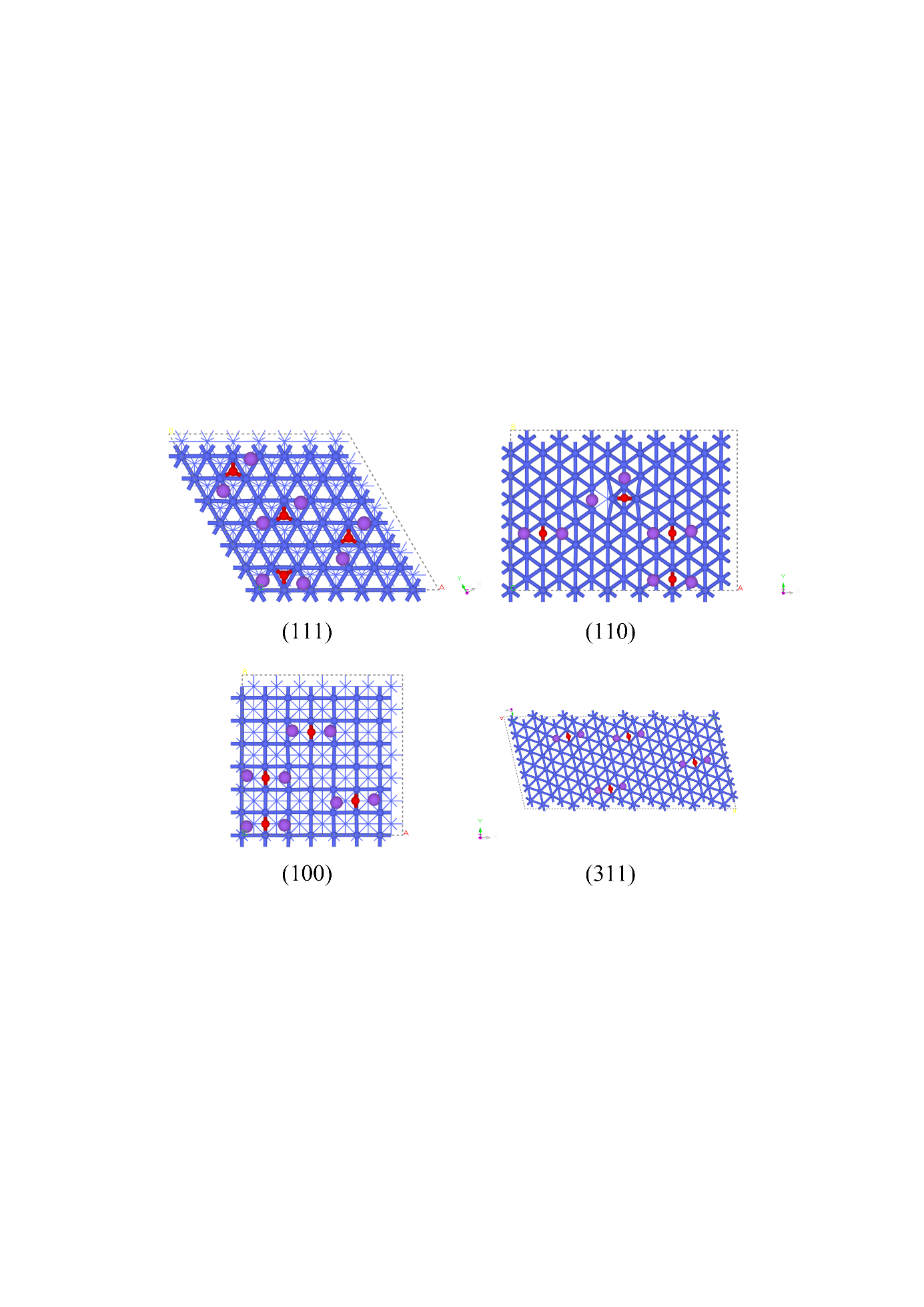 Fig. S15. The stable adsorption structure of four Na2O adsorbed on FCC-Co. (Purple is sodium, red is oxygen, blue is cobalt).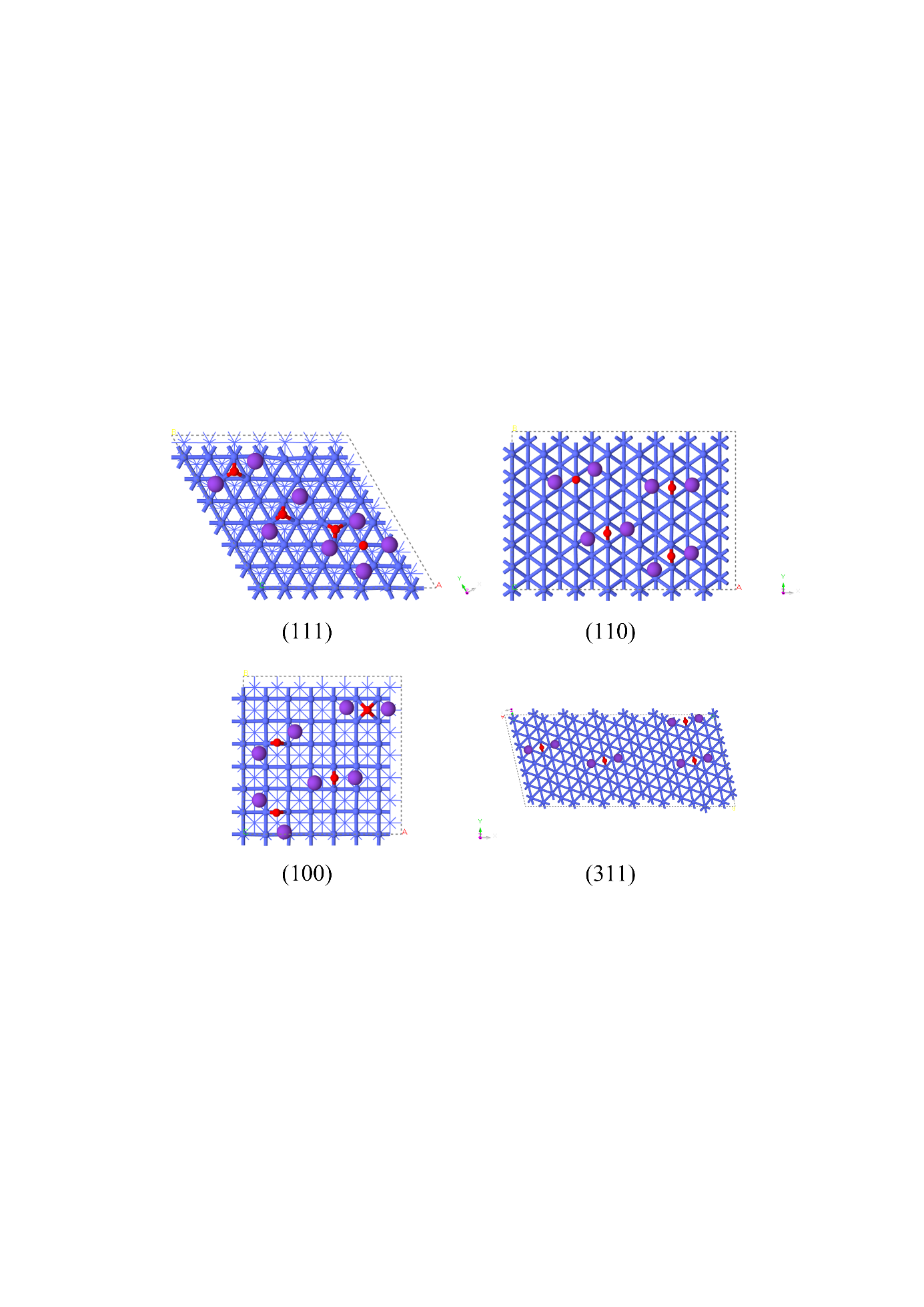 Fig. S16. The stable adsorption structure of four K2O adsorbed on FCC-Co. (Purple is potassium, red is oxygen, blue is cobalt).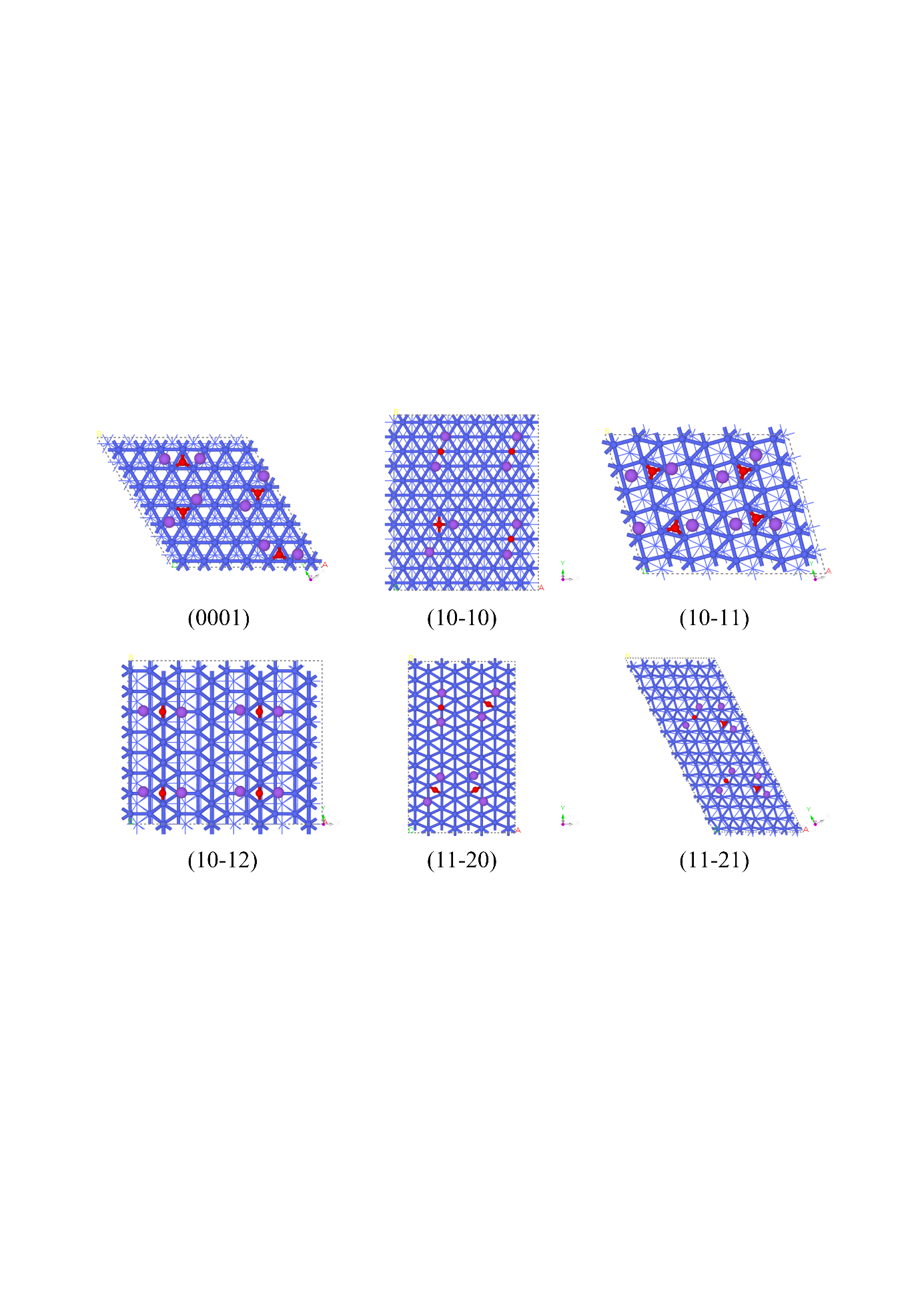 Fig. S17. The stable adsorption structure of four Na2O adsorbed on HCP-Co. (Purple is sodium, red is oxygen, blue is cobalt).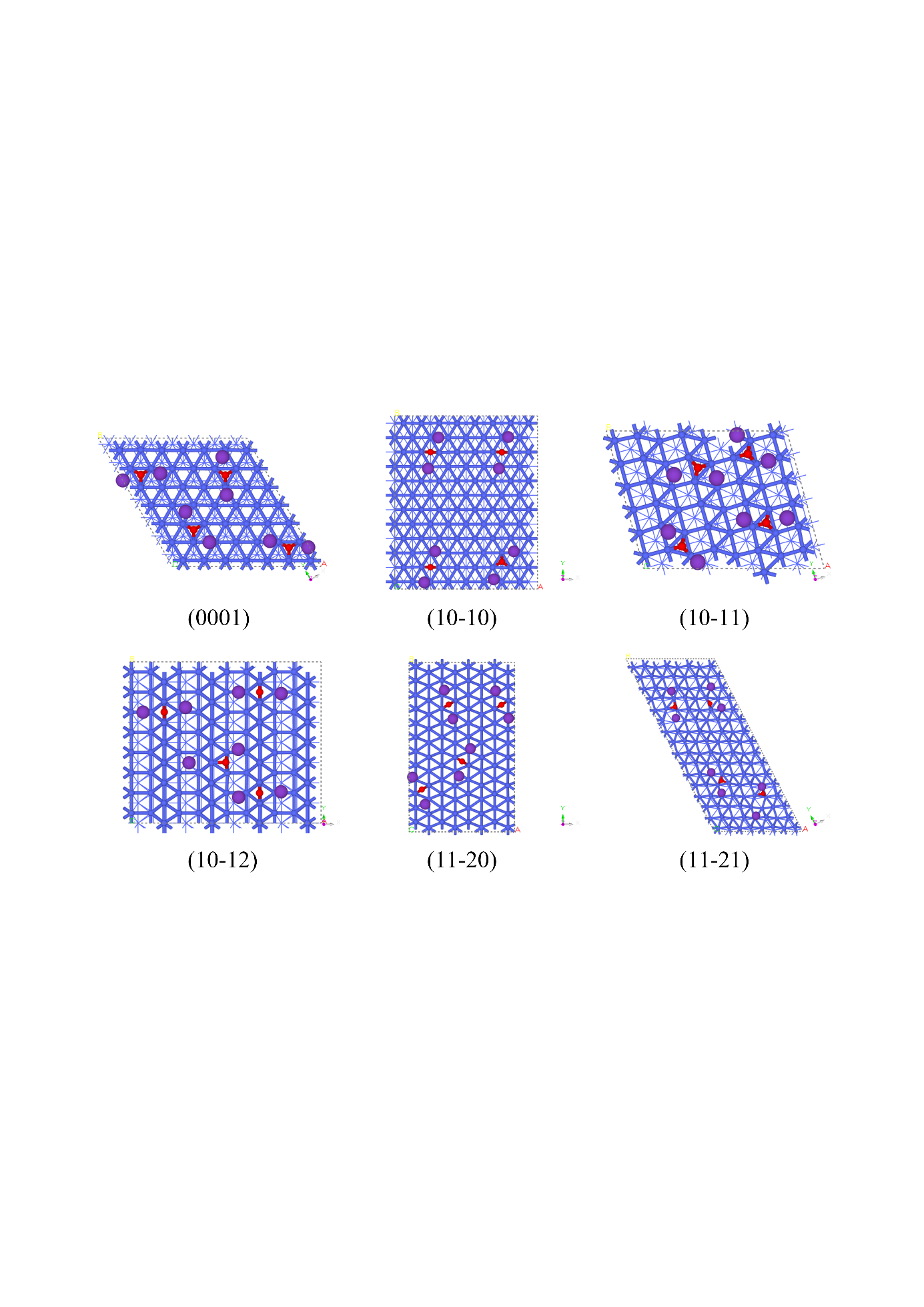 Fig. S18. The stable adsorption structure of four K2O adsorbed on HCP-Co. (Purple is potassium, red is oxygen, blue is cobalt).PhaseFacetsEads (eV)dCo-Na2O (Å)Esur (eV/Å2)Ss (%)FCC(111)4.551.410.14113 FCC(110)3.711.390.1430 FCC(100)4.711.290.11087 FCC(311)5.431.420.1450 HCP(0001)4.831.320.11422 HCP()4.461.700.12926 HCP()5.151.240.13251 HCP()5.131.350.1440HCP()4.901.480.1471 HCP()4.591.240.1580 PhaseFacetsEads (eV)dCo-K2O (Å)Esur (eV/Å2)Ss (%)FCC-Co(111)4.881.400.14012FCC-Co(110)3.951.430.1430FCC-Co(100)5.141.330.10888FCC-Co(311)5.731.340.1440HCP-Co(0001)5.281.270.11222HCP-Co()4.991.400.12826HCP-Co()5.601.150.13151HCP-Co()5.781.320.1430HCP-Co()5.151.400.1461HCP-Co()4.930.870.1580NFacetsEads (eV)Esur (eV/A2)Ss (%)1(111)4.550.141131(110)3.710.14301(100)4.710.110871(311)5.430.14502(111)8.970.12782(110)8.550.13202(100)9.190.093922(311)10.850.13703(111)13.190.11343(110)13.250.12103(100)13.560.076963(311)16.160.12904(111)17.250.09904(110)17.860.11004(100)17.680.0601004(311)21.490.1210NFacetsEads (eV)Esur (eV/A2)Ss (%)1(111)4.880.140121(110)3.950.14301(100)5.140.108881(311)5.73 0.14402(111)9.410.12572(110)8.450.13202(100)9.990.090932(311)11.440.13603(111)13.940.11043(110)14.040.11903(100)14.150.074963(311)17.020.12704(111)17.850.09704(110)18.590.10804(100)18.210.0581004(311)22.590.1190NFacetsEads (eV)Esur (eV/A2)Ss (%)1(0001)4.830.114221()4.460.129261()5.150.132511()5.130.14401()4.900.14711()4.590.15802(0001)9.430.096222()8.890.117192()0.200.114592()10.300.13102()9.660.13702()10.140.14903(0001)13.820.080233()13.320.105103()14.610.098673()16.080.11503()14.430.12703()14.270.14104(0001)18.040.064234()17.710.09204()19.660.079774()21.340.10104()18.660.11804()18.750.1340NFacetsEads (eV)Esur (eV/A2)Ss (%)1(0001)5.280.112221()4.990.128261()5.600.131511()5.780.14301()5.150.14611()4.930.15802(0001)10.190.093222()9.980.114202()11.040.111582()11.480.12702()10.060.13602()9.820.14903(0001)14.720.076243()14.880.100153()15.300.095613()16.990.11303()14.820.12603()13.930.14204(0001)18.590.062234()19.420.08744()19.950.078734()21.790.10004()19.630.11604()18.050.1350